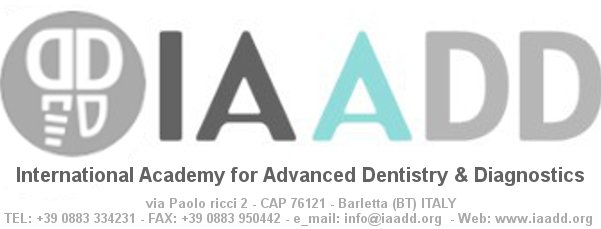 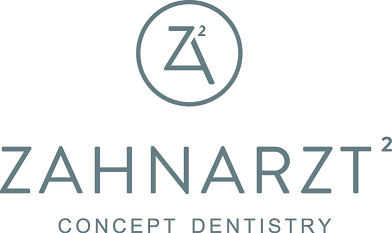 Liebe Patientin, lieber Patient,bitte nehmen Sie sich ein Moment Zeit für diesen Fragebogen. Füllen Sie ihn nach Möglichkeit vollständig aus, denn er dient unserer Vorbereitung auf Ihren Termin und hilft uns sie möglichst Individuell beraten zu können. Selbstverständlich unterliegen die Angaben der ärztlichen Schweigepflicht. PERSÖNLICHE DATEN:Vorname: _________________________  Name: _________________________  Geb. am: ____________Anschrift: ___________________________________  PLZ/Ort: ___________________________________Mobil: ________________________  Tel. (privat): _____________________  Dienst: __________________Arbeitgeber: ____________________________________  Beruf: __________________________________Email: _________________________________________________________________________________HAUPTVERSICHERTER:Vorname: ________________________  Name: _________________________  Geb. am: _____________Anschrift: ___________________________________  PLZ/Ort: ___________________________________Telefon (privat): ______________________________Gesetzliche Krankenkasse: _____________________ Freiwillig versichert: __________________________Private Krankenversicherung: ___________________  Beihilfeberechtigt: ___________________________Zusatzversichert: _____________________________Nur für Kassenpatienten: Moderne Behandlungsmethoden werden nicht immer vollständig von der gesetzlichen Krankenkasse übernommen. Wünschen Sie Informationen über moderne Techniken	           (    ) Ja  (    ) NeinSind Sie Zusatzversichert?						           (    ) Ja  (    ) Nein	Was ist der Grund Ihres Besuches:_______________________________________________________________________________________SPECIAL CARE FÜR UNSERE ANGSTPATIENTEN:Bitte schätzen Sie Ihre Angst selbst ein auf der Skala am Ende der Seite (0%-100%).0% I-------------------------------------------------------------50%-----------------------------------------------------------------I 100%Gesundheitsfragen:Krankheiten aller Art können Auswirkungen auf die zahnärztliche Behandlung haben. Bitte geben Sie die Ihnen bekannten Erkrankungen und Medikamente sehr sorgfältig an, da zahnärztliche Materialien und Arzneimittel sonst zu schwerwiegenden Komplikationen führen können.Herz-Kreislauferkrankung		Ja	Nein	    Künstlicher Bluter (Marcumar, ASS)	Ja	NeinLebererkr. (Hepatitis)		Ja	Nein	    Diabetes				Ja	NeinInfektionskrankheiten		Ja	Nein	    HIV-positiv				Ja	NeinAllergien:			Ja	Nein	   Welche: ______________________________________Sonst. Erkr.:			Ja	Nein	   Welche: ______________________________________Regelm. Medikamente: 		Ja	Nein	   Welche: ______________________________________Schwangerschaft: 		Ja	Nein	   Monat: ______Sonstiges: ________________________________________________________________________________Hausarzt: _________________________________________________________________________________WICHTIGE ANMERKUNGEN ZUR BEHANDLUNG IN UNSERER  PRAXIS:Eine unserer Praxisphilosophien ist unsere  Patienten individuell zu beraten und uns vor allem  ausreichend Zeit für Sie zu nehmen. Wir sind der Meinung, dass hochwertige Behandlungen nur in einer Bestellpraxis funktioniert. Als solche sind wir darauf angewiesen, dass vereinbarte Termine mind. 24 Stunden vorher abgesagt werden, sollten Sie von Ihnen nicht wahrgenommen werden können. Daher bitten wir um Ihre Mitarbeit.Sollten Sie außerhalb Ihres Termins Schmerzen oder Probleme haben, bieten wir unseren Patienten selbstverständlich eine Notfallbehandlung noch am selben Tag an. Wir bitten auch hier um eine vorherige telefonische Terminvereinbarung, da wir uns für Ihre Behandlung ausreichend Zeit einplanen wollen.In unserer Praxis wird grundsätzlich auf das umstrittene Amalgam verzichtet. Alternativ verwenden wir für Sie biologisch verträgliche Kunststoff- und Zementfüllungen, vollkeramische Inlays oder Goldinlays.KURZFRISTIGE TERMINWAHRNEHMUNGIst es Ihnen möglich, auch kurzfristig Termine zu vereinbaren?			   (   )Ja   	(   )NeinWIE SIND SIE AUF UNS AUFMERKSAM GEWORDEN?	Familie				Schmerzdienst				Außenwerbung	Krankenkasse			Telefonbuch				Internet	Überwiesen von Dr.:	________________________						Freunde/Bekannt:              ________________________			Sonstiges:                             ________________________Mit meiner Unterschrift bestätige ich, die oben angeführten Angaben wahrheitsgemäß gemacht zu haben.Datum: _________________________________  Unterschrift: ___________________________________